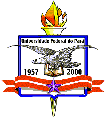 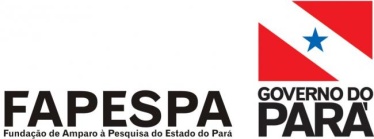 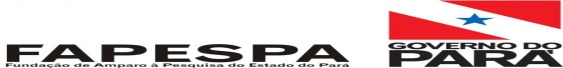 TERMO DE COMPROMISSO DE BOLSISTA FAPESPA/UFPADADOS DO BENEFICIÁRIOCONDIÇÕES GERAISAo aceitar a concessão de bolsas da FAPESPA/UFPA, os candidatos precisam atender aos seguintes requisitos de acordo com o Edital n° 001/2014, que concede quotas de bolsas de Mestrado e Doutorado para Instituições de Ensino Superior – IES.DOS REQUISITOS PARA CONCESSÃO DE BOLSADedicação integral às atividades do programa de pós-graduação;Ser aprovado no processo seletivo para ingresso e estar regularmente matriculado no programa e cursos de pós-graduação, respeitada a ordem de classificação da seleção;Não possuir vínculo empregatício ou funcional, exceto quando perceber remuneração bruta inferior ao valor da bolsa da respectiva modalidade, decorrente de vínculo funcional com a rede pública de ensino fundamental ou médio, desde que liberado integralmente da atividade profissional e esteja cursando a pós-graduação na respectiva área de atuação;Não acumular a percepção da bolsa com qualquer outra modalidade de auxílio ou bolsa de outro programa da FAPESPA, de outra agência de fomento pública, nacional ou internacional, ou de empresa pública ou privada.COORDENADOR DO CURSO/ORIENTADOR DO ALUNO:Informar à PROPESP sobre qualquer mudança porventura havida no Curso em relação ao bolsista;Cancelar imediatamente o bolsista que recebeu a titulação ou adquiriu vínculo empregatício;Informar imediatamente à PROPESP, e à agencia, quando o bolsista receber a titulação;Os Coordenadores e Orientadores são co-responsáveis desta concessão.DA VIGÊNCIA DA BOLSAAs vigências das bolsas serão de 01/07/2014 a 01/07/2016, para Mestrado, totalizando o período de 24 (vinte e quatro) meses e de 01/07/2014 a 01/07/2018, para Doutorado, totalizando o período de 48 (quarenta e oito) meses.ACEITE E CONCORDÂNCIA A concessão objeto do presente instrumento não gera vínculo empregatício de qualquer natureza ou relação de trabalho, constituindo uma doação feita ao beneficiário. O Beneficiário (aluno), o Coordenador do Programa e o Orientador do Aluno manifestam sua integral e incondicional concordância pela concessão que ora é feita, comprometendo-se a cumprir fielmente as condições expressas neste instrumento e as normas que lhes são aplicáveis, que regulamentam a concessão. Declaro para os devidos fins de direito que estou ciente de que o Regulamento da FAPESPA proíbe o recebimento de bolsa por aluno com vínculo empregatício, de que a omissão de informação sobre esse vínculo constitui crime de falsidade ideológica previsto no código penal.Beneficiário: ______________________________________________________________Coordenador do Programa: ___________________________________________________Orientador do Aluno: _______________________________________________________Local e data: _______________________________________________________________Nome completo: Nome completo: Nome completo: Nome completo: CPF:CPF:Número de Matrícula:Número de Matrícula:Endereço:Endereço:Endereço:Endereço:Cidade:Cidade:Estado:Estado:CEP:CEP:Telefone:E-mail:BolsaAgencia: FAPESPANível (Mestrado ou Doutorado):Nível (Mestrado ou Doutorado):Vigência da Bolsa (mês/ano):Vigência da Bolsa (mês/ano):Inicio-Término-